CHAPTERS 13-18 READ LUKE 13:1-21.True or False (write T or F in the blank):___	1.	Jesus said that the Galileans who Pilate had killed were greater sinners than all other Galileans.___	2.	The tower at Siloam fell on eighteen people.___	3.	Jesus told a parable of a man who wanted to cut down his fig tree because it did not have figs.___	4.	On the Sabbath, Jesus healed a woman bent double because of a spirit.___	5.	When the synagogue official became indignant, Jesus accused him of being a hypocrite.Multiple Choice (write the letter in the blank):___	6.	Jesus told the people, “ ...unless you _____ you will all likewise perish.”			a - listen	b - repent	c - hide___	7.	The synagogue officials told the crowd to come to be healed _____.			a - right away.	b - on another day.	c - on the Sabbath.___	8.	Jesus said that if the synagogue official could _____, then Jesus should be able to heal this woman.			a - heal people	b - rest	c - take his ox to water___	9.	Jesus compared the Kingdom of God to _____ and _____.			a - a fig tree and a vine	b - a gardener and a cook	c - a mustard seed and leaven___	10.	The Kingdom of God is like these two things because _____.			a - it will grow.	b - it will be eaten.	c - it will die. READ LUKE 13:22-35.True or False (write T or F in the blank):___	1.	Jesus was traveling to Galilee.___	2.	Jesus told the people that many would seek to be saved but would be lost.___	3.	Once the door is shut, it will be too late to seek salvation.___	4.	Jesus called King Herod a fox.___	5.	Jesus could not save Jerusalem because they would not allow it.Multiple Choice (write the letter in the blank):___	6.	Some would be safe in the Kingdom of God, but the rest would be _____.			a - dead	b - angels	c - weeping and gnashing their teeth___	7.	Jesus said that some of the _____ would be first.			a - rich	b - last	c - wicked ___	8.	Some of the Pharisees told Jesus to _____.			a - come to the temple	b - be quiet	c - go away___	9.	Jesus had to continue on because a _____ could not perish outside Jerusalem.			a - king	b - servant	c - prophet___	10.	Jesus said that they would say to Him, “____ is He who comes in the name of the Lord.”			a - Cursed	b - Blessed	c - Weak READ LUKE 14:1-15.True or False (write T or F in the blank):___	1.	Jesus went to eat with one of the Pharisees on the Sabbath.___	2.	Before healing the man with dropsy, Jesus asked the lawyers and Pharisees if it was lawful.___	3.	Jesus explained that people should always choose the best seat at a wedding before someone else gets it. ___	4.	Jesus said that everyone who humbles himself will be exalted.___	5.	Jesus taught that when we give a dinner we should only invite those who can invite us back.Multiple Choice (write the letter in the blank):___	6.	When Jesus asked the lawyers and Pharisees if it was lawful to heal on the Sabbath, they _____.			a - said no.	b - said yes.	c - were silent.___	7.	When Jesus noticed the guests _____, He told a parable about a wedding feast.			a - picking places of honor	b - standing up	c - choosing the last places___	8.	Jesus said that we would be _____ if we invited the poor, crippled, and blind to eat with us.			a - sorry	b - repaid by them	c - blessed___	9.	Repayment for kindness to the poor, crippled, lame, and blind will come _____.			a - immediately	b - never	c - at the resurrection of the righteous___	10.	People will be _____ if they are able to eat with Jesus in the Kingdom of God.			a - blessed	b - lucky	c - poor READ LUKE 14:16-35.True or False (write T or F in the blank):___	1.	Jesus told a parable about a man who planned a big dinner.___	2.	Those who were invited to the dinner offered good excuses and were excused.___	3.	The slaves were sent into the highways to invite people to the dinner.___	4.	Jesus said that following Him was more important than anything else in this life.___	5.	Before a person makes a commitment to follow Jesus, it is important to count the cost.Multiple Choice (write the letter in the blank):___	6.	The man in the parable ultimately invited _____ to his dinner.			a - only the rich	b - many	c - three people___	7.	Jesus said that those who follow Him must _____.			a - build a great house	b - come to dinner	c - carry his own cross___	8.	If someone wants to build a tower, they must _____ first.			a - figure the cost	b - ask his neighbor	c - get permission___	9.	If a king realizes he cannot win the battle, he should _____.			a - fight anyway	b - run away	c - try to make peace___	10.	Jesus said that those who have ears should _____.			a - hear	b - close them	c - ignore what He said	 READ LUKE 15:1-10.True or False (write T or F in the blank):___	1.	The scribes and Pharisees were grumbling because Jesus ate with sinners.___	2.	Jesus told a parable about a shepherd who left ninety-nine sheep to search for one lost sheep.___	3.	Jesus said that there is more rejoicing in heaven over one that is lost and found than over the ones that need no repentance.  ___	4.	In the parable of the woman who lost a coin, the woman was not concerned because she still had nine coins.___	5.	There is rejoicing in heaven over any sinner who repents.Multiple Choice (write the letter in the blank):___	6.	The tax collectors and sinners were coming to _____ Jesus.			a - be healed by	b - listen to	c - trick___	7.	The scribes and Pharisees were _____.			a - listening to Jesus	b - rejoicing with Jesus	c - grumbling about Jesus___	8.	The man with the lost sheep left the _____ to find the lost one.			a - 99	b - 50	c - 100___	9.	The woman with the lost coin invited her friends to _____ with her when she found it.			a - repent	b - weep	c - rejoice___	10.	In these two parables the people _____ when the lost things were found.			a - wept	b - rejoiced	c - grumbled READ LUKE 15:11-32.True or False (write T or F in the blank):___	1.	In the parable of the two sons, the father gave each son his inheritance.___	2.	The youngest son took his money and started a business.___	3.	When the youngest son ran out of money, he eventually decided to go home.___	4.	The father was so glad to see the younger son return that he planned a great celebration. ___	5.	The older brother was very happy about his younger brother’s return. Multiple Choice (write the letter in the blank):___	6.	When the younger brother spent all his money, he got a job _____.			a - serving tables	b - feeding swine	c - herding donkeys___	7.	The youngest son decided to return home when he _____.			a - first got hungry	b - squandered his estate	c - came to his senses___	8.	When the younger son returned, he planned on asking his father to _____.			a - accept him as a son	b - make him a hired servant	c - make him a slave___	9.	When the son returned, the father _____.				a - was out hunting for him	b - saw him coming	c - was too busy to notice___	10.	The older brother was _____ when his brother returned.			a - happy	b - angry	c - crying READ LUKE 16:1-18.True or False (write T or F in the blank):___	1.	In the parable of the rich man and the manager, the manager was doing a good job.___	2.	Jesus taught in this parable that we should use our wealth to win people to eternal life.___	3.	Jesus said that the person who is unrighteous in few things is also unrighteous in much. ___	4.	John taught about the Kingdom of God.___	5.	Those who divorce their spouse and marry another commit adultery.Multiple Choice (write the letter in the blank):___	6.	The rich man’s manager was _____ his possessions.			a - saving	b - multiplying	c - squandering___	7.	In order to make friends with the rich man’s debtors, the manager _____.			a - charged them more	b - reduced their bills	c - invited them to dinner___	8.	The master praised the unrighteous manager because he had _____.			a - been dishonest	b - lost him money	c - acted shrewdly___	9.	No one can serve God and _____.			a - Jesus	b - wealth	c - the Law___	10.	The one who marries a divorced person ____.  (See also Matthew 19:9)			a - will be happy	b - is right with God	c - may be committing adultery READ LUKE 16:19-31.True or False (write T or F in the blank):___	1.	Lazarus was a very rich man.___	2.	When Lazarus died, he was carried by angels to Abraham’s bosom.___	3.	The rich man went to flames in torment when he died.___	4.	Lazarus was able to take some water to the rich man to comfort him.___	5.	God sent Lazarus back to earth to warn the rich man’s five brothers.Multiple Choice (write the letter in the blank):___	6.	Lazarus was _____ of the rich man.			a - in the house	b - at the gate	c - in the city___	7.	The rich man begged Abraham for _____.			a - more money	b - mercy	c - forgiveness___	8.	Abraham told the rich man that Lazarus was _____.			a - being punished	b - being comforted	c - going back to his brothers___	9.	Abraham told the rich man that there was a great _____ between him and Lazarus.			a - wall	b - river	c - chasm___	10.	Abraham told the rich man that if his brothers would not listen to Moses and the prophets, they would not listen to someone who _____.			a - is poor	b - is sick	c - rises from the dead READ LUKE 17:1-21.True or False (write T or F in the blank):___	1.	Jesus said that it would be better to be thrown into the sea than to cause someone else to stumble.___	2.	If people repent, we should rebuke them.___	3.	Even when we keep all we are commanded to do, we are still unworthy servants.___	4.	When Jesus healed the ten lepers, they all returned to thank Him.___	5.	Jesus told the lepers that their faith had made them well.Multiple Choice (write the letter in the blank):___	6.	Jesus said that if your brother _____ we should forgive him.			a - rebukes us	b - sins against us	c - repents___	7.	The apostles asked Jesus to increase their _____.			a - salary	b - forgiveness	c - faith___	8.	Jesus told the ten lepers to _____.			a - be cleansed	b - go to the priests	c - come back and thank Him___	9.	The leper who came back to thank Jesus was a _____.			a - Samaritan	b - priest	c - Pharisee___	10.	Jesus told the Pharisees the _____ was in their midst.			a - end of time	b - Kingdom of God	c - sign from God READ LUKE 17:22-37.True or False (write T or F in the blank):___	1.	Jesus said that His return would be sudden, like lightning when it flashes.___	2.	All the people were expecting the flood in Noah's day.___	3.	Sodom was destroyed by fire and brimstone.___	4.	Jesus said that all people would be saved when He returns.___	5.	When asked where these things would happen, Jesus indicated it would be everywhere people are. Multiple Choice (write the letter in the blank):___	6.	Some would say Jesus' return was here or there, but Jesus told his disciples _____.			a -  to check it out	b - do not run after them	c - only they would know___	7.	Jesus knew He must first _____ and be rejected by the people.			a - rejoice	b - suffer	c - weep___	8.	People were eating, drinking, and marrying until the day _____ entered the ark.			a - Lot	b - Abraham	c - Noah___	9.	Jesus told the people to _____ Lot's wife.			a - worship	b - remember	c - seek___	10.	Jesus said that when He returns some would be saved and some _____.			a - rewarded	b - killed	c - left for punishment READ LUKE 18:1-17.True or False (write T or F in the blank):___	1.	Jesus told a parable about a judge who feared God.___	2.	The judge granted the woman's request because she kept asking him.___	3.	God will bring justice for His followers when they keep asking Him.___	4.	The Pharisee prayed to himself.___	5.	Jesus rebuked those who brought children to Him.Multiple Choice (write the letter in the blank):___	6.	The judge granted the widow her request because he was afraid she would _____.			a - cry	b - wear him out	c - go to the king___	7.	Jesus told a parable for some people who viewed others with _____.			a - mercy	b - contempt	c - righteousness___	8.	The _____ asked God for mercy.			a - Pharisee	b - tax collector	c - judge___	9.	Jesus said that everyone who _____ himself will be exalted.			a - exalts	b - forgives	c - humbles___	10.	Jesus said that whoever does not receive the Kingdom of God like a _____ will not enter the Kingdom at all.			a - Pharisee	b - tax collector	c - childREAD LUKE 18:18-43.True or False (write T or F in the blank):___	1.	A ruler came to Jesus and asked Him how to get rich.___	2.	The ruler told Jesus he kept all the commandments since his youth.___	3.	Jesus told Peter that all those who had left everything and followed Him would receive eternal life.___	4.	The apostles understood that Jesus would be mistreated and killed in Jerusalem.___	5.	The blind man knew who Jesus was and could hear Him coming.Multiple Choice (write the letter in the blank):___ 	6.	Jesus told the young ruler that no one was good except _____ alone.			a - the scribes	b - the king	c - God___	7.	Jesus told the ruler if he _____, he would have treasure in heaven.			a - kept the Law	b - prayed to God	c - sold everything and gave to poor___	8.	Jesus said that all things that are _____ with people are possible with God.			a - possible	b - impossible	c - difficult___	9.	When the blind man called out to Jesus, some people were telling him to _____.			a - shout louder	b - be quiet	c - go away___	10.	After Jesus healed the blind man the people _____.			a - gave praise to God	b - went away	c - tried to kill Jesus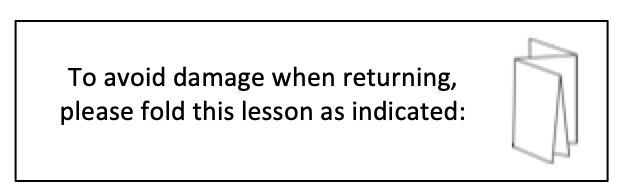 Name: ___________________________ Address: __________________________ City: _______________ State: ____ ZIP: ________Four Lakes Church of Christ  302 Acewood Boulevard  Madison, WI 53714-2511  www.fourlakescoc.org  fourlakeschurch@gmail.com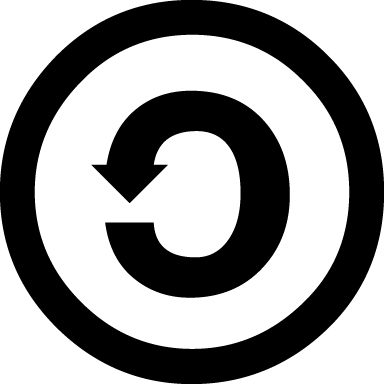 Licensed under ShareAlike 4.0 (http://creativecommons.org/licenses/by-sa/4.0/). Basically, feel free to adapt and redistribute this work, but do not put a restrictive license on it.